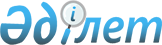 Қазақстан Республикасының кейбір заңнамалық актілеріне халықты жұмыспен қамту мәселелері бойынша өзгерістер мен толықтырулар енгізу туралыҚазақстан Республикасының Заңы 2016 жылғы 6 сәуірдегі № 483-V ҚРЗ      РҚАО-ның ескертпесі!

      Осы Заңның қолданысқа енгізілу тәртібін 2-баптан қараңыз.

      1-бап. Қазақстан Республикасының мына заңнамалық актілеріне өзгерістер мен толықтырулар енгізілсін:



      1. 1999 жылғы 1 шілдедегі Қазақстан Республикасының Азаматтық кодексіне (Ерекше бөлім) (Қазақстан Республикасы Парламентінің Жаршысы, 1999 ж., № 16-17, 642-құжат; № 23, 929-құжат; 2000 ж., № 3-4, 66-құжат; № 10, 244-құжат; № 22, 408-құжат; 2001 ж., № 23, 309-құжат; № 24, 338-құжат; 2002 ж., № 10, 102-құжат; 2003 ж., № 1-2, 7-құжат; № 4, 25-құжат; № 11, 56-құжат; № 14, 103-құжат; № 15, 138, 139-құжаттар; 2004 ж., № 3-4, 16-құжат; № 5, 25-құжат; № 6, 42-құжат; № 16, 91-құжат; № 23, 142-құжат; 2005 ж., № 21-22, 87-құжат; № 23, 104-құжат; 2006 ж., № 4, 24, 25-құжаттар; № 8, 45-құжат; № 11, 55-құжат; № 13, 85-құжат; 2007 ж., № 3, 21-құжат; № 4, 28-құжат; № 5-6, 37-құжат; № 8, 52-құжат; № 9, 67-құжат; № 12, 88-құжат; 2009 ж., № 2-3, 16-құжат; № 9-10, 48-құжат; № 17, 81-құжат; № 19, 88-құжат; № 24, 134-құжат; 2010 ж., № 3-4, 12-құжат; № 5, 23-құжат; № 7, 28-құжат; № 15, 71-құжат; № 17-18, 112-құжат; 2011 ж., № 3, 32-құжат; № 5, 43-құжат; № 6, 50, 53-құжаттар; № 16, 129-құжат; № 24, 196-құжат; 2012 ж., № 2, 13, 14, 15-құжаттар; № 8, 64-құжат; № 10, 77-құжат; № 12, 85-құжат; № 13, 91-құжат; № 14, 92-құжат; № 20, 121-құжат; № 21-22, 124-құжат; 2013 ж., № 4, 21-құжат; № 10-11, 56-құжат; № 15, 82-құжат; 2014 ж., № 1, 9-құжат; № 4-5, 24-құжат; № 11, 61, 69-құжаттар; № 14, 84-құжат; № 19-I, 19-II, 96-құжат; № 21, 122-құжат; № 23, 143-құжат; 2015 ж., № 7, 34-құжат; № 8, 42, 45-құжаттар; № 13, 68-құжат; № 15, 78-құжат; № 19-I, 100-құжат; 19-II, 102-құжат; № 20-VII, 117, 119-құжаттар; № 22-I, 143-құжат; № 22-II, 145-құжат; № 22-III, 149-құжат; № 22-VI, 159-құжат; № 20-VII, 161-құжат):



      830-баптың 5-тармағының 4-2) тармақшасы мынадай редакцияда жазылсын:



      «4-2) «Қазақстан Республикасында зейнетақымен қамсыздандыру туралы» Қазақстан Республикасының Заңы 59-бабының 4-тармағында көзделген мақсаттарда «Азаматтарға арналған үкімет» мемлекеттік корпорациясына;».



      2. 2014 жылғы 5 шілдедегі Қазақстан Республикасының Әкімшілік құқық бұзушылық туралы кодексіне (Қазақстан Республикасы Парламентінің Жаршысы, 2014 ж., № 18-I, 18-II, 92-құжат; № 21, 122-құжат; № 23, 143-құжат; № 24, 145, 146-құжаттар; 2015 ж., № 1, 2-құжат; № 2, 6-құжат; № 7, 33-құжат; № 8, 44, 45-құжаттар; № 9, 46-құжат; № 10, 50-құжат; № 11, 52-құжат; № 14, 71-құжат; № 15, 78-құжат; № 16, 79-құжат; № 19-I, 101-құжат; № 19-II, 102, 103, 105-құжаттар; № 20-IV, 113-құжат; № 20-VII, 115-құжат; № 21-II, 130-құжат; № 21-III, 137-құжат; № 22-I, 140, 141, 143-құжаттар; 22-II, 144, 148-құжаттар; № 22-III, 149-құжат; № 22-V, 152, 156, 158-құжаттар; № 22-VI, 159-құжат; № 22-VII, 161-құжат; № 23-I, 166, 169-құжаттар; № 23-II, 172-құжат; 2016 ж., № 1, 4-құжат; № 2, 9-құжат):



      98-баптың бірінші бөлігінде:



      1) тармақша «штаттың қысқартылуына» деген сөздерден кейін «, жұмыс берушінің экономикалық ахуалының нашарлауына алып келген өндірістердің және орындалатын жұмыстар мен көрсетілетін қызметтер көлемінің азаюына» деген сөздермен толықтырылсын;



      4-тармақ мынадай редакцияда жазылсын:



      «4) мүгедектер, пробация қызметінің есебінде тұрған адамдар, сондай-ақ бас бостандығынан айыру орындарынан босатылған адамдар және ата-анасынан кәмелеттік жасқа толғанға дейін айырылған немесе ата-анасының қамқорлығынсыз қалған білім беру ұйымдарының түлектері болып табылатын жастар қатарындағы азаматтар үшін жұмыс орындарының белгіленген квотасын орындамау;».



      3. 2015 жылғы 23 қарашадағы Қазақстан Республикасының Еңбек кодексіне (Қазақстан Республикасы Парламентінің Жаршысы, 2015 ж., 22-IV, 151-құжат):



      1) мазмұны мынадай мазмұндағы 127-1 және 127-2-баптардың тақырыптарымен толықтырылсын:



      «127-1-бап. Экологиялық апат пен радиациялық қатер аймақтарында еңбек қызметін жүзеге асыратын жұмыскерлер үшін кепілдіктер



      127-2-бап. Бітімгершілік операцияға қатысқан жұмыскерлер, қызметкерлер үшін кепілдіктер»;



      2) 16-бапта:



      мынадай мазмұндағы 16-1) және 16-2) тармақшалармен толықтырылсын:



      «16-1) Жұмыстар мен жұмысшы кәсіптерінің бірыңғай тарифтік-біліктілік анықтамалығын, жұмысшы кәсіптерінің тарифтік-біліктілік сипаттамаларын, Басшылар, мамандар және басқа да қызметшілер лауазымдарының біліктілік анықтамалығын әзірлейді және бекітеді;



      16-2) барлық қызмет салаларына ортақ мемлекеттік мекемелер мен қазыналық кәсіпорындар мамандарының жекелеген лауазымдарының біліктілік сипаттамаларын әзірлейді және бекітеді;»;



      17) тармақша мынадай редакцияда жазылсын:



      «17) тиісті қызмет салаларының уәкілетті мемлекеттік органдары әзірлейтін және бекітетін экономикалық қызметтің алуан түрлі ұйымдарының басшылары, мамандары және басқа да қызметшілері лауазымдарының біліктілік анықтамалықтарын немесе үлгілік біліктілік сипаттамаларын қарайды және келіседі;»;



      мынадай мазмұндағы 40-1) тармақшамен толықтырылсын:



      «40-1) тиісті қызмет салаларының мемлекеттік органдары еңбек жөніндегі уәкілетті мемлекеттік орган белгілеген тәртіппен әзірлейтін және бекітетін мемлекеттік органдарға техникалық қызмет көрсетуді және олардың жұмыс істеуін қамтамасыз ететін жұмыскерлер санының салалық нормативтерін келіседі;»;



      3) 30-баптың 5-тармағы мынадай редакцияда жазылсын:



      «5. «Қазақстан Республикасында зейнетақымен қамсыздандыру туралы» Қазақстан Республикасы Заңы 11-бабының 1-тармағына сәйкес зейнеткерлік жасқа толған, кәсіби және біліктілік деңгейі жоғары жұмыскермен еңбек шарты оның еңбекке қабілеттілігі ескеріле отырып, осы баптың 1-тармағы 2) тармақшасының төртінші бөлігінде көзделген шектеусіз, жыл сайын ұзартылуы мүмкін.»;



      4) 52-баптың 1-тармағының 24) тармақшасындағы «Заңында» деген сөз «Заңы 11-бабының 1-тармағында» деген сөздермен ауыстырылсын;



      5) 53-баптың 9-тармағындағы «Заңында» деген сөз «Заңы 11-бабының 1-тармағында» деген сөздермен ауыстырылсын;



      6) 111-баптың 2-тармағының 2) тармақшасындағы «осындай бос лауазым бойынша» деген сөздер алып тасталсын;



      7) 117-бап мынадай мазмұндағы жаңа 2-1-тармақпен толықтырылсын:



      «2-1. Мемлекеттік заңды тұлғалар көрсететін қызметтерге кәсіптік стандарттарды әзірлеуді, бекітуді, ауыстыруды және қайта қарауды тиісті қызмет саласының мемлекеттік органдары еңбек жөніндегі уәкілетті органмен келісу бойынша жүзеге асырады.»;



      8) мынадай мазмұндағы 127-1 және 127-2 баптармен толықтырылсын:



      «127-1-бап. Экологиялық апат пен радиациялық қатер аймақтарында еңбек қызметін жүзеге асыратын жұмыскерлер үшін кепілдіктер

      Экологиялық апат пен радиациялық қатер аймақтарында еңбек қызметін жүзеге асыратын жұмыскерлер үшін кепілдіктер Қазақстан Республикасының заңдарында белгіленеді.



      127-2-бап. Бітімгершілік операцияға қатысқан жұмыскерлер, қызметкерлер үшін кепілдіктер

      Бітімгершілік операцияға қатысқан жұмыскерлер, қызметкерлер үшін кепілдіктер Қазақстан Республикасының заңдарында белгіленеді.»;



      9) 157-баптың 1-тармағының екінші бөлігіндегі «актілері туралы ережелер енгізіледі.» деген сөздер «актілері туралы;» деген сөздермен ауыстырылып, мынадай мазмұндағы 9) тармақшамен толықтырылсын:



      «9) «Қазақстан Республикасында зейнетақымен қамсыздандыру туралы» Қазақстан Республикасы Заңы 11-бабының 1-тармағына сәйкес зейнеткерлік жасқа толған адамдарды ауыр жұмыстарға, еңбек жағдайлары зиянды және (немесе) қауіпті жұмыстарға жіберу тәртібі туралы ережелер енгізіледі.»;



      10) 182-баптың 2-тармағының 5) тармақшасы алып тасталсын.



      4. «Қазақстан Республикасында мүгедектiгi бойынша, асыраушысынан айырылу жағдайы бойынша және жасына байланысты берiлетiн мемлекеттiк әлеуметтiк жәрдемақылар туралы» 1997 жылғы 16 маусымдағы Қазақстан Республикасының Заңына (Қазақстан Республикасы Парламентінің Жаршысы, 1997 ж., № 11, 154-құжат; 1999 ж., № 8, 239-құжат; № 23, 925-құжат; 2002 ж., № 6, 1-құжат; 2003 ж., № 1-2, 13-құжат; 2004 ж., № 23, 142-құжат; № 24, 157-құжат; 2005 ж., № 23, 98-құжат; 2006 ж., № 12, 69-құжат; 2007 ж., № 10, 69-құжат; № 20, 152-құжат; 2012 ж., № 4, 32-құжат; № 8, 64-құжат; 2013 ж., № 10-11, 56-құжат; 2014 ж., № 6, 28-құжат; № 19-I, 19-II, 96-құжат; 2015 ж., № 6, 27-құжат; № 8, 45-құжат; № 15, 78-құжат; 19-II, 106-құжат; 22-II, 145-құжат; 23-II, 170-құжат):



      6-баптың 1-1-тармағының бесінші бөлігі мынадай редакцияда жазылсын:



      «Жәрдемақылардың тағайындалған мөлшерінің 70 пайызын аудару жеке банктік шотқа немесе медициналық-әлеуметтік мекемелердің (ұйымдардың) қолма-қол ақшаны бақылау шоттарына жүргізіледі.».



      5. «Қазақстан Республикасындағы арнаулы мемлекеттік жәрдемақы туралы» 1999 жылғы 5 сәуірдегі Қазақстан Республикасының Заңына (Қазақстан Республикасы Парламентiнiң Жаршысы, 1999 ж., № 8, 238-құжат; № 23, 925-құжат; 2000 ж., № 23, 411-құжат; 2001 ж., № 2, 14-құжат; 2002 ж., № 6, 71-құжат; 2004 ж., № 24, 157-құжат; 2005 ж., № 23, 98-құжат; 2006 ж., № 12, 69-құжат; 2007 ж., № 20, 152-құжат; 2009 ж., № 23, 111-құжат; 2012 ж., № 4, 32-құжат; № 8, 64-құжат; 2014 ж., № 6, 28-құжат; № 19-I, 19-II, 96-құжат; 2015 ж., № 6, 27-құжат; № 19-II, 106-құжат; 22-II, 145-құжат):



      8-баптың 4-тармағы мынадай редакцияда жазылсын:



      «4. Арнаулы әлеуметтік қызметтер ақылы негізде ұсынылатын адамдарды қоспағанда, жәрдемақы алушылардың мемлекеттік медициналық-әлеуметтiк мекемелерде (ұйымдарда) тұрған кезеңіне жәрдемақы төлеу тоқтатыла тұрады.».



      6. «Қазақстан Республикасындағы жергiлiктi мемлекеттiк басқару және өзiн-өзi басқару туралы» 2001 жылғы 23 қаңтардағы Қазақстан Республикасының Заңына (Қазақстан Республикасы Парламентінің Жаршысы, 2001 ж., № 3, 17-құжат; № 9, 86-құжат; № 24, 338-құжат; 2002 ж., № 10, 103-құжат; 2004 ж., № 10, 56-құжат; № 17, 97-құжат; № 23, 142-құжат; № 24, 144-құжат; 2005 ж., № 7-8, 23-құжат; 2006 ж., № 1, 5-құжат; № 13, 86, 87-құжаттар; № 15, 92, 95-құжаттар; № 16, 99-құжат; № 18, 113-құжат; № 23, 141-құжат; 2007 ж., № 1, 4-құжат; № 2, 14-құжат; № 10, 69-құжат; № 12, 88-құжат; № 17, 139-құжат; № 20, 152-құжат; 2008 ж., № 21, 97-құжат; № 23, 114, 124-құжаттар; 2009 ж., № 2-3, 9-құжат; № 24, 133-құжат; 2010 ж., № 1-2, 2-құжат; № 5, 23-құжат; № 7, 29, 32-құжаттар; № 24, 146-құжат; 2011 ж., № 1, 3, 7-құжаттар; № 2, 28-құжат; № 6, 49-құжат; № 11, 102-құжат; № 13, 115-құжат; № 15, 118-құжат; № 16, 129-құжат; 2012 ж., № 2, 11-құжат; № 3, 21-құжат; № 5, 35-құжат; № 8, 64-құжат; № 14, 92-құжат; № 23-24, 125-құжат; 2013 ж., № 1, 2, 3-құжаттар; № 8, 50-құжат; № 9, 51-құжат; № 14, 72, 75-құжаттар; № 15, 81-құжат; № 20, 113-құжат; № 21-22, 115-құжат; 2014 ж., № 2, 10-құжат; № 3, 21-құжат; № 7, 37-құжат; № 8, 49-құжат; № 10, 52-құжат; № 11, 67-құжат; № 12, 82-құжат; № 14, 84, 86-құжаттар; № 19-I, 19-II, 94, 96-құжаттар; № 21, 118, 122-құжаттар; № 22, 131-құжат; 2015 ж., № 9, 46-құжат; № 19-II, 103-құжат; № 21-I, 121, 125-құжаттар; № 21-II, 130, 132-құжаттар; № 22-I, 140-құжат; № 22-V, 154, 156, 158-құжаттар):



      27-баптың 1-тармағы мынадай мазмұндағы 17-2) тармақшамен толықтырылсын:



      «17-2) өз құзыреті шегінде халықты жұмыспен қамтуға жәрдемдесуді қамтамасыз ететін іс-шараларды өткізу арқылы халықты жұмыспен қамту саласындағы мемлекеттік саясаттың іске асырылуын, сондай-ақ бюджет есебінен қаржыландырылатын жұмыспен қамтуға жәрдемдесудің басқа да шараларының жүзеге асырылуын қамтамасыз етеді;».



      7. «Мемлекеттік атаулы әлеуметтік көмек туралы» 2001 жылғы 17 шілдедегі Қазақстан Республикасының Заңына (Қазақстан Республикасы Парламентінің Жаршысы, 2001 ж., № 17-18, 247-құжат; 2004 ж., № 23, 142-құжат; 2007 ж., № 3, 20-құжат; № 10, 69-құжат; № 20, 152-құжат; 2009 ж., № 1, 4-құжат; № 23, 117-құжат; 2011 ж., № 10, 86-құжат; № 16, 128-құжат; 2012 ж., № 2, 14-құжат; № 8, 64-құжат; 2013 ж., № 14, 72-құжат; 2014 ж., № 19-I, № 19-II, 96-құжат; 2015 ж., № 6, 27-құжат; № 10, 50-құжат; № 19-II, 106-құжат; № 22-II, 145-құжат; № 22-V, 158-құжат):



      1) 1-бапта:



      1) тармақша мынадай редакцияда жазылсын:



      «1) әлеуметтік келісімшарт – жұмыссыздар, өзін-өзі жұмыспен қамтығандар қатарындағы Қазақстан Республикасының азаматы не оралман, сондай-ақ осы Заңда көзделген жағдайларда өзге де адамдар мен халықты жұмыспен қамту орталығы арасындағы, ал осы Заңда көзделген жағдайларда, жұмыспен қамтуға жәрдемдесудің белсенді шараларын ұйымдастыруға тартылған жеке және заңды тұлғалармен тараптардың құқықтары мен міндеттерін айқындайтын жұмыспен қамтуға жәрдемдесудің белсенді шараларына қатысу, сондай-ақ мемлекеттік атаулы әлеуметтік көмек көрсету туралы келісім;»;



      8) тармақша мынадай редакцияда жазылсын:



      «8) халықты жұмыспен қамту орталығы – ауданның, облыстық және республикалық маңызы бар қалалардың, астананың жергілікті атқарушы органы жұмыспен қамтуға жәрдемдесудің белсенді шараларын іске асыру және жұмыссыздықтан әлеуметтік қорғауды және «Халықты жұмыспен қамту туралы» Заңға сәйкес жұмыспен қамтуға жәрдемдесудің өзге де шараларын ұйымдастыру мақсатында құратын мемлекеттік мекеме.»;



      2) 2-баптың 2-тармағында:



      1) тармақшадағы «жұмыспен қамту мәселелері жөніндегі уәкілетті органдарда» деген сөздер «халықты жұмыспен қамту орталықтарында» деген сөздермен ауыстырылсын;



      2) тармақшадағы «уәкілетті органдар» деген сөздер «халықты жұмыспен қамту орталықтары» деген сөздермен ауыстырылсын.



      8. «Міндетті әлеуметтік сақтандыру туралы» 2003 жылғы 25 сәуірдегі Қазақстан Республикасының Заңына (Қазақстан Республикасы Парламентінің Жаршысы, 2003 ж., № 9, 41-құжат; 2004 ж., № 23, 140, 142-құжаттар; 2006 ж., № 23, 141-құжат; 2007 ж., № 3, 20-құжат; № 20, 152-құжат; № 24, 178-құжат; 2008 ж., № 23, 114-құжат; 2009 ж., № 9-10, 50-құжат; 2010 ж., № 5, 23-құжат; № 7, 28-құжат; 2011 ж., № 6, 49-құжат; № 11, 102-құжат; № 14, 117-құжат; 2012 ж., № 2, 14-құжат; № 3, 26-құжат; № 4, 32-құжат; № 8, 64-құжат; № 14, 95-құжат; № 23-24, 125-құжат; 2013 ж., № 2, 13-құжат; № 3, 15-құжат; № 10-11, 56-құжат; № 14, 72-құжат; № 21-22, 115-құжат; 2014 ж., № 1, 1, 4-құжаттар; № 19-I, 19-II, 96-құжат; № 21, 122-құжат; № 22, 131-құжат; 2015 ж., № 6, 27-құжат; № 20-IV, 113-құжат; № 22-II, 145-құжат):



      1) 1-бапта:



      13-2) тармақша алып тасталсын;



      мынадай мазмұндағы 13-3) тармақшамен толықтырылсын:



      «13-3) халықты жұмыспен қамту орталығы – ауданның, облыстық және республикалық маңызы бар қалалардың, астананың жергілікті атқарушы органы жұмыспен қамтуға жәрдемдесудің белсенді шараларын іске асыру, жұмыссыздықтан әлеуметтік қорғауды және «Халықты жұмыспен қамту туралы» Заңға сәйкес жұмыспен қамтуға жәрдемдесудің өзге де шараларын ұйымдастыру мақсатында құратын мемлекеттік мекеме;»;



      2) 12-баптың 1-тармағының 1-3) тармақшасындағы «жұмыспен қамту мәселелері жөніндегі уәкілетті органға» деген сөздер «халықты жұмыспен қамту орталығына» деген сөздермен ауыстырылсын;



      3) 20-баптың 6-тармағы екінші бөлігінің бесінші абзацы мынадай редакцияда жазылсын:



      «жұмысынан айырылған жағдайда – мiндеттi әлеуметтiк сақтандыру жүйесiнің Қорға өзі үшін әлеуметтiк аударымдар жүргiзiлген қатысушысы халықты жұмыспен қамту орталығына жұмыссыз ретiнде тiркелу үшiн өтiнiш жасаған күннен бастап;»;



      4) 23-бапта:



      1-тармақ мынадай редакцияда жазылсын:



      «1. Жұмысынан айырылған жағдайда төленетін әлеуметтiк төлем міндетті әлеуметтік сақтандыру жүйесіне қатысушы халықты жұмыспен қамту орталығына жұмыссыз ретiнде тiркеуге өтiнiш жасаған күннен бастап тағайындалады.»;



      4-тармақ мынадай редакцияда жазылсын:



      «4. Міндетті әлеуметтік сақтандыру жүйесінің өзі үшін әлеуметтік аударымдар жүргізілген қатысушысына жұмысынан айырылған жағдайда төленетін әлеуметтік төлемдер:

      ол үшін алты айдан он екі айға дейін әлеуметтік аударымдар жүргізілген жағдайда – бір айға;

      ол үшін он екі айдан жиырма төрт айға дейін әлеуметтік аударымдар жүргізілген жағдайда – екі айға;

      ол үшін жиырма төрт айдан отыз алты айға дейін әлеуметтік аударымдар жүргізілген жағдайда – үш айға;

      ол үшін отыз алты айдан бастап және одан көп айларға әлеуметтік аударымдар жүргізілген жағдайда – төрт айға;

      Қазақстан Республикасы Еңбек кодексінің 52-бабы 1-тармағының 1), 2) және 3) тармақшаларында көзделген негіздер бойынша жұмысынан айырылған адам үшін отыз алты айдан бастап және одан да көп айларға әлеуметтік аударымдар жүргізілген жағдайда – алты айға тағайындалады.»;



      мынадай мазмұндағы 7, 8, және 9-тармақтармен толықтырылсын:



      «7. Халықты жұмыспен қамту орталығы жұмыссызды жұмыспен қамтуға жәрдемдесудің белсенді шаралары шеңберінде әлеуметтік жұмыс орындарына, қоғамдық жұмыстарға және кәсіптік оқытуға жіберген жағдайда, жұмысынан айырылған жағдайда төленетін әлеуметтік төлемдер тоқтатылмайды.



      8. Жұмысынан айырылған жағдайда төленетін әлеуметтік төлемдер Халықты жұмыспен қамту орталығынан алушыны жұмыссыз ретінде есептен шығарғаны туралы ақпарат алынған айдан кейінгі айдың бірінші күнінен тоқтатылады.



      9. Жұмысынан айырылған жағдайда төленетін әлеуметтік төлемді тоқтату туралы шешімді алушыға себептерін көрсете отырып, Мемлекеттік корпорация арқылы міндетті түрде хабарлай отырып, Қор қабылдайды.».



      9. «Халықтың көші-қоны туралы» 2011 жылғы 22 шілдедегі Қазақстан Республикасының Заңына (Қазақстан Республикасы Парламентiнiң Жаршысы, 2011 ж., № 16, 127-құжат; 2012 ж., № 5, 41-құжат; № 8, 64-құжат; № 15, 97-құжат; 2013 ж., № 9, 51-құжат; № 21-22, 114-құжат; № 23-24, 116-құжат; 2014 ж., № 11, 64-құжат; № 16, 90-құжат; № 21, 118-құжат; № 23, 143-құжат; 2015 ж., № 19-II, 102-құжат; № 20-IV, 113-құжат; № 22-I, 143-құжат; № 22-V, 154, 158-құжаттар; № 22-VI, 159-құжат):



      1) 1-баптың 23) тармақшасындағы «халықтың көші-қон мәселелері жөніндегі уәкілетті орган бөлген квота шегінде» деген сөздер алып тасталсын;



      2) 20-баптың 10-тармағы мынадай редакцияда жазылсын:



      «10. Этникалық қазақтар тұратын жеріне келгеннен кейін, оралман мәртебесін алғаннан соң тұрақты тұруға рұқсат алуға ішкі істер органдарының аумақтық бөлімшелеріне өтініш береді.».



      10. «Қазақстан Республикасының арнаулы мемлекеттік органдары туралы» 2012 жылғы 13 ақпандағы Қазақстан Республикасының Заңына (Қазақстан Республикасы Парламентiнiң Жаршысы, 2012 ж., № 4, 31-құжат; 2013 ж., № 2, 10-құжат; № 14, 72-құжат; 2014 ж., № 7, 37-құжат; № 8, 49-құжат; № 14, 84-құжат; № 16, 90-құжат; № 19-I, 19-II, 96-құжат; 2015 ж., № 1, 2-құжат; № 15, 78-құжат; № 21-III, 135-құжат; № 22-II, 148-құжат; № 22-III, 149-құжат; № 22-V, 154-құжат):



      1) 50-бапта:



      1-тармақта:



      1) тармақша мынадай редакцияда жазылсын:



      «1) оны қоса алғанда майорға дейін – қырық жеті жас;»;



      мынадай мазмұндағы 1-1) тармақшамен толықтырылсын:



      «1-1) подполковниктерге – елу жас;»;



      2-тармақтың екінші бөлігі мынадай редакцияда жазылсын:



      «Жоғары кәсiби даярлығы, атқаратын лауазымы бойынша жұмыс тәжiрибесi бар және денсаулық жағдайы бойынша қызметтi өткеруге жарамды қызметкерлердің қызмет мерзімін уәкілетті басшы олармен жаңа келісімшарт жасасу арқылы бес жылға дейінгі мерзімге ұзартуы мүмкін.»;



      2) 85-бап мынадай мазмұндағы 4-2-тармақпен толықтырылсын:



      «4-2. Осы Заң қолданысқа енгізілген күннен бастап және 2017 жылғы 1 қаңтарға дейін подполковник арнаулы атағы берілген қызметкерлер шекті жасқа – қырық жеті жасқа толғанда қызметтен шығуға немесе отставкаға кетуге құқылы.».



      11. «Қазақстан Республикасында зейнетақымен қамсыздандыру туралы» 2013 жылғы 21 маусымдағы Қазақстан Республикасының Заңына (Қазақстан Республикасы Парламентінің Жаршысы, 2013 ж., № 10-11, 55-құжат; № 21-22, 115-құжат; 2014 ж., № 1, 1-құжат; № 6, 28-құжат; № 8, 49-құжат; № 11, 61-құжат; № 19-I, 19-II, 96-құжат; № 21, 122-құжат; № 22, 131-құжат; № 23, 143-құжат; 2015 ж., № 6, 27-құжат; № 8, 45-құжат; № 10, 50-құжат; № 15, 78-құжат; № 20-IV, 113-құжат; № 22-II, 145-құжат; № 22-VI, 159-құжат; № 23-II, 170-құжат):



      1) 4-баптың 4-тармағы мынадай редакцияда жазылсын:



      «4. Жасына байланысты зейнетақы төлемдерінің және еңбек сіңірген жылдары үшін зейнетақы төлемдерiнiң мөлшерлерін жыл сайын арттыру республикалық бюджет туралы заңда тиiстi қаржы жылына белгiленген мөлшерде жүзеге асырылады.»;



      2) 7-баптың 2) тармақшасы алып тасталсын;



      3) 21-баптың 2-1-тармағының екінші бөлігі мынадай редакцияда жазылсын:



      «Жасына байланысты зейнетақы төлемдерінің тағайындалған мөлшерінің 70 пайызын аудару жеке банктік шотқа немесе медициналық-әлеуметтік мекемелердің (ұйымдардың) қолма-қол ақшаны бақылау шоттарына жүргізіледі.»;



      4) 24-баптың 4-тармағының 5) тармақшасындағы «судьялар үшін босатылады.» деген сөздер «судьялар;» деген сөзбен ауыстырылып, мынадай мазмұндағы 6) тармақшамен толықтырылсын:



      «6) халықты жұмыспен қамту орталығы жұмыспен қамтуға жәрдемдесудің белсенді шаралары шеңберінде әлеуметтік жұмыс орындарына, қоғамдық жұмыстарға және (немесе) жастар практикасына жіберген жұмыссыз азаматтар үшін босатылады.»;



      5) 68-баптың 5-тармағының екінші бөлігі мынадай редакцияда жазылсын:



      «Еңбек сіңірген жылдары үшін зейнетақы төлемдерінің тағайындалған мөлшерінің 70 пайызын аудару жеке банктік шотқа немесе медициналық-әлеуметтік мекемелердің (ұйымдардың) қолма-қол ақшаны бақылау шоттарына жүргізіледі.».



      12. «Кәсiптiк одақтар туралы» 2014 жылғы 27 маусымдағы Қазақстан Республикасының Заңына (Қазақстан Республикасы Парламентінің Жаршысы, 2014 ж., № 11, 66-құжат; 2015 ж., № 22-V, 152-құжат):



      1) 12-баптың 2-тармағындағы «мен» деген сөз «және (немесе)» деген сөздермен ауыстырылсын;



      2) 16-баптың 1-тармағында:



      11) тармақша мынадай редакцияда жазылсын:



      «11) азаматтардың еңбек және әлеуметтік құқықтары мен мүдделерін, оның ішінде халықты жұмыспен қамту мәселері жөніндегі құқықтары мен мүдделерін қозғайтын нормативтік құқықтық актілерді әзірлеуге қатысуға;»;



      17) тармақшадағы «жүзеге асыруға құқығы бар.» деген сөздер «жүзеге асыруға;» деген сөздермен ауыстырылып, мынадай мазмұндағы 18) тармақшамен толықтырылсын:



      «18) халықты жұмыспен қамтуды қамтамасыз ету жөніндегі іс-шараларды жүзеге асыруға қатысуға құқығы бар.».



      13. «Қазақстан Республикасының кейбір заңнамалық актілеріне халықты әлеуметтік қорғау мәселелері бойынша өзгерістер мен толықтырулар енгізу туралы» 2015 жылғы 28 қазандағы Қазақстан Республикасының Заңына (Қазақстан Республикасы Парламентiнiң Жаршысы, 2015 ж., № 19-II, 106-құжат):



      1-бапта:



      5-тармақ алып тасталсын;



      6-тармақтың 1) тармақшасында:



      алтыншы абзац мынадай редакцияда жазылсын:



      «1-2) әлеуметтік келісімшарт – жұмыссыздар, өзін-өзі жұмыспен қамтығандар қатарындағы Қазақстан Республикасының азаматы не оралман, сондай-ақ осы Заңда көзделген жағдайларда өзге адамдар мен халықты жұмыспен қамту орталығы арасындағы, ал осы Заңда көзделген жағдайларда, жұмыспен қамтуға жәрдемдесудің белсенді шараларын ұйымдастыруға тартылған жеке және заңды тұлғалармен тараптардың құқықтары мен міндеттерін айқындайтын жұмыспен қамтуға жәрдемдесудің белсенді шараларына қатысу, сондай-ақ мемлекеттік атаулы әлеуметтік көмек көрсету туралы келісім;»;



      оныншы және он бірінші абзацтар алып тасталсын.



      14. «Міндетті әлеуметтік медициналық сақтандыру туралы» Қазақстан Республикасының 2015 жылғы 16 қарашадағы Заңына (Қазақстан Республикасы Парламентiнiң Жаршысы, 2015 ж., № 22-I, 142-құжат):



      1) 11-бап мынадай мазмұндағы 2-1) тармақшамен толықтырылсын:



      «2-1) міндетті әлеуметтік медициналық сақтандыру жүйесіндегі медициналық көрсетілетін қызметтерге тарифтерді қалыптастыру әдістемесін әзірлейді және бекітеді;»;



      2) 28-баптың 4-тармағының 7) тармақшасы мынадай редакцияда жазылсын:



      «7) орта, техникалық және кәсіптік, орта білімнен кейінгі, жоғары білім беру, сондай-ақ резидентура нысанындағы жоғары оқу орнынан кейінгі білім беру ұйымдарында күндізгі оқу нысанында білім алып жатқан адамдар;».



      15. «Қазақстан Республикасының кейбір заңнамалық актілеріне міндетті әлеуметтік медициналық сақтандыру мәселелері бойынша өзгерістер мен толықтырулар енгізу туралы» Қазақстан Республикасының 2015 жылғы 16 қарашадағы Заңына (Қазақстан Республикасы Парламентiнiң Жаршысы, 2015 ж., № 22-1, 143-құжат):



      1) 1-баптың 5-тармағы 5) тармақшасының төртінші абзацы мынадай редакцияда жазылсын:



      «124) республикалық бюджеттен қаржыландырылатын тегін медициналық көмектің кепілдік берілген көлемі шеңберінде ұсынылатын медициналық көрсетілетін қызметтерге тарифтер мөлшерін, сондай-ақ оларды қалыптастыру әдістемесін әзірлеу және бекіту;»;



      2) 2-бап мынадай редакцияда жазылсын:



      «2-бап. Осы Заңның 1-бабының 3-тармағы 1) тармақшасының алтыншы абзацы 2020 жылғы 1 қаңтарға дейін қолданылады деп белгіленсін.»;



      3) 3-бап мынадай редакцияда жазылсын:



      «3-бап. Осы Заң:



      2017 жылғы 1 қаңтардан бастап қолданысқа енгізілетін 1-баптың 1, 2, 3, 4-тармақтарын, 5-тармағының 1) тармақшасының жетінші, он бірінші, он екінші, он үшінші, он төртінші абзацтарын, 2), 3), 6), 7), 8), 9), 10), 11) тармақшаларын, 13) тармақшасының он төртінші абзацын, 22) және 24) тармақшаларын, 6, 7, 8, 9, 10, 12, 13, 14, 15, 16 және 18-тармақтарын;



      2017 жылғы 1 шілдеден бастап қолданысқа енгізілетін 1-баптың 5-тармағының 5), 11) тармақшаларын, 13) тармақшасының екінші, үшінші, төртінші, бесінші, алтыншы, жетінші, сегізінші, тоғызыншы, оныншы, он бірінші, он екінші, он үшінші абзацтарын, 23) тармақшасының екінші абзацын, 17-тармағын қоспағанда, 2016 жылғы 1 қаңтардан бастап қолданысқа енгізіледі.».



      2-бап. Осы Заң 2018 жылғы 1 қаңтардан бастап қолданысқа енгізілетін осы Заңның 1-бабының 11-тармағының 4) тармақшасын қоспағанда, алғашқы ресми жарияланған күнінен кейін күнтізбелік он күн өткен соң қолданысқа енгізіледі.      Қазақстан Республикасының

      Президенті                            Н.Назарбаев
					© 2012. Қазақстан Республикасы Әділет министрлігінің «Қазақстан Республикасының Заңнама және құқықтық ақпарат институты» ШЖҚ РМК
				